ИГРЫ С ПАЛОЧКАМИПодготовительные упражнения проводятся сидя на полу. Можно взять палочки от флажков.Стучать палочкой о палочку (то одна, то другая палочка сверху).Стучать по полу одним концом палочек, затем другим.Стучать поочередно каждой палочкой по полу (четвертными и восьмыми).4 раза по полу двумя палочками, держа их вертикально.3 раза по полу, 1 раз палочкой о палочку.2 раза по полу, 2 раза палочкой о палочку.1 раз по полу, 1 раз палочкой о палочку (с повторением).Стучать по полу палочками поочередно на счет «раз, два, три, четыре».3 раза одной палочкой, 1 раз другой2 раза одной палочкой, 2 раза другой.1 раз одной, 3 раза другой палочкой.Повторить упражнения 8-11, начиная с другой руки.Ставить палочку на палочку, меняя руки.Крутить палочки в руках от себя и к себе.Делать себе «рожки» (как усложнение – на определенный счет; например: на «раз, два, три» –стучать палочками, на «четыре» –сделать рожки).Эти упражнения можно проводить под счет педагога; через несколько занятий – без счета, на внимание.Предварительно педагог должен выучить определенную последовательность упражнений. Выполнять на одном занятии не более четырех комбинаций.     СТИХИ И ПАЛОЧКИБегемот– Бегемот,Закрой рот.Вы пугаете народ!– Честно вам признаюсь:Я вам улыбаюсь!Э. Красноруцкий 2 раза ударить одной палочкой об пол.2 раза ударить другой палочкой об пол.Ударять палочкой о палочку.2 раза одной палочкой об пол, 2 раза другой.Палочкой о палочку; соединить палочки в одну линию(рот Бегемота) и широко улыбнуться. Спросить у детей, как еще можно стучать. Принять и использовать детские предложения. НочьНочь присела на крылечко;Спать пора тебе, дружок.Золотых пасет овечекВ небе месяц-пастушок.А. ДанилевскаяПроговорить и прохлопать это стихотворение в различных вариантах (см. «Барабанщик»).В а р и а н т ы:С палочками:1-я строчка – стучать одной палочкой по полу. 2-я строчка – стучать другой палочкой по полу.3-я строчка – стучать палочкой по полу.4-я строчка – покачать палочками вправо, влево.С палочками:1-я строчка – сделать «моталочку».2-я строчка – положить палочки на пол и катать их ладошками.3-я строчка – стучать палочкой о палочку, начиная с piano и переходя на forte, поднимая руки вверх.4-я строчка – развести руки в стороны и опустить их вниз.Без палочек:1-я строчка – выполнять ритмичные махи руками (вперед, назад, в стороны, над головой и т. д. – по предложению детей).2-я строчка – покружиться вокруг своей оси на топающем шаге и приложить сложенные ладошки к щеке – «спим».3-я строчка – ходить врассыпную, сделав пальчиками «рожки».4-я строчка – показывая поочередно указательными пальчиками на небо или поднять руки вверх и опустить через стороны вниз.  ИГРЫ С ПАЛОЧКАМИПовторение игр средней группы.Усложнение (передача палочек):Дети сидят на полу. Две палочки лежат на полу перед ребенком. На счет «раз, два» взять палочки в руки, на «три, четыре» положить их перед соседом справа. На счет «раз, два» снова взять палочки, которые положил сосед слева, на «три, четыре» положить их перед соседом справа и т. д.Повторить то же в левую сторону.Выполнить это упражнение в два раза быстрее. На «раз» взять палочки, на «два» положить, на «три» взять, на «четыре» положить.В том же темпе выполнить упражнение в левую сторону.Это довольно трудные упражнения, их надо повторять неоднократно в течении всего учебного года, добиваясь автоматизма выполнения. Стихи и палочкиЯ еду в машине Дорогою прямой.А столбы БольшиеНазад бегут Домой!2 раза ударить палочками по полу, 2 раза – палочкой о палочку. 2 раза – палочками по полу, 1 раз – палочкой о палочку.Положить обе палочки перед соседом справа.Взять палочки с пола, который положил сосед слева.Положить обе палочки перед соседом справа.Взять палочки с пола, которые положил сосед слева.Здесь развивается внимание, мышление, ловкость, координация и равновесие, умение сочетать свои действия с движением партнера. Если бы я был большим,Ел бы торт с вареньем,У меня бы каждый деньБыл бы день рождения.Ставить палочку на палочку, меняя их местами.Положить палочки перед соседом справа, взять палочки, лежащиена полу.Ставить палочку на палочку.Положить перед соседом справа, взять палочки, лежащиена полу.Повторить стихотворение, палочки класть перед соседом слева.Усложнение:  на каждую фразу ставить палочку на палочку, класть перед соседом и брать в руки палочки, лежащие на полу.Раз! Два! Три! Четыре! По дорожке  скачу.Раз! Два! Три! Четыре! Башмачок скакать учу.Раз! Два! Три! Четыре! Обломился каблучок.Раз! Два! Три! Четыре! Заблудился башмачок.Ритмичные удары палочкой о палочку на каждый счет.Стучать поочередно палочками об пол.Ритмичные удары палочкой о палочку на каждй счет.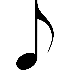 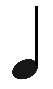 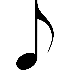 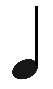 Стучать палочками об пол:                  – правой палочкой,                                   – левой палочкой.Ритмичные удары палочкой о палочку на каждый счет.Держа левую палочку за середину, стучать правой палочкойто по одному концу левой, то по другому.Ритмичные удары палочкой о палочку на каждый счет.Стучать концами палочек друг о друга, держа их в горизонтальном положении.  В а р и а н т  (дети стоят врассыпную или в кругу):Раз! Два! Три! Четыре!   По дорожке я скачу.Раз! Два! Три! Четыре!   Башмачок скакать учу.Раз! Два! Три! Четыре!   Обломился каблучок.Раз! Два! Три! Четыре!   Заблудился башмачок.Маршировать.Четыре прыжка на двух ногах.Маршировать.Четыре прыжка на двух ногах.Маршировать.Топнуть одной ногой, затем другой.Маршировать.Соединить пятки вместе, разводить носки ног в стороны и соединять их.ИГРЫ С ПАЛОЧКАМИПовторение упражнений старшей группы.Усложнение: передача палочек в руки.Палочка у ребенка в правой руке. На «раз, два» развести руки в стороны, повернуть голову вправо и вложить палочку в левую руку соседа справа. На «три, четыре», держа вложенную в левую руку палочку, переложить ее в правую руку. Повторит упражнение снова несколько раз.Выполнить то же упражнение медленно в другую сторону.Выполнить вправо на каждый счет.Выполнить влево на каждый счет.- Рыбка!Рыбка!Вот червяк,Откуси хоть чуточку.- Не проси меня, рыбак,Попаду на удочку. А. ТетивкинДержа палочку двумя руками, ударить ею об пол один раз.Повторить движение и сразу взять палочку в правую руку.Развести руки в стороны и вложить палочку в левую руку соседа справа.Взяв палочку у соседа слева и держа ее двумя руками, ударить об пол два раза и передать соседу справа.Снова взять палочку у соседа слева, ударить два раза об пол и передать соседу справа.Еще раз взять палочку у соседа слева, ударить об пол два раза и передать соседу справа.При повторении передавать палочки влево.Усложнение: более быстрый темп.- Рыбка!Рыбка!Вот червяк,Откуси хоть чуточку.- Не проси меня, рыбак,Попаду на удочку. Держа палочку в левой руке, ударить ею об пол.Переложить палочку из левой руки в правую.Развести руки в стороны и переложить палочку в левую руку соседа справа.Стукнуть палочкой в левой руке по полу и переложить палочку в левую руку соседа справа.Развести руки в стороны и переложить палочку в левую руку соседа справа.Стукнуть палочкой в левой руке по полу и переложить палочку в левую руку соседа справа.Развести руки в стороны и переложить палочку в левую руку соседа справа.Стукнуть палочкой в левой руке по полу и переложить палочку в левую руку соседа справа.Развести руки в стороны и переложить палочку в левую руку соседа справа.– Петушок, петушок,Подари мне гребешок.Ну, пожалуйста,прошу,Я кудряшки расчешу!Стучать палочками поочередно об пол, меняя руки на каждуюдлительность. Одновременные удары двумя палочками, разными их концами. Взять обе палочки в одну руку.Передать палочки соседу справа, одновременно левой рукойВзять палочки у соседа слева.Переложить палочки из левой руки в правую.Передать палочки соседу справа, одновременно левой рукойВзять палочки у соседа слева.Переложить палочки из левой руки в правую. Г. ЛагздыньПри повторении стихотворения передавать палочки влево.Под солнышком,Под солнышком,Прямо у дорожки,Золотой подсолнушекЗастыл на тонкой ножке.Наверно, важный генерал,Прославленный всемирно,Ему однажды приказалСтоять по стойке «смирно»! Четыре удара обеими палочками по полу.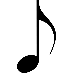 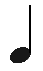 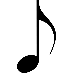 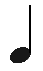 Палочка о палочку –     Четыре удара палочкой по полу.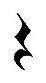 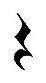 Палочкой о палочку – Поочередно ударять палочками об пол четвертными длительностями.Поочередно ударять палочками об пол четвертными длительностями.Широко расставив руки, два раза стукнуть палочками об пол, с каждым разом сближая руки.Один раз ударить палочками об пол и поставить палочкуна палочку.М. ПляцковскийДетям шапки гриб купил,Всех в обновки нарядил.Встали дети на носочки:Пусть нас видят все в лесочке!Гриб сказал им: «Ой, грибки,Не вставайте на носки:Ходит бабка за дубами,Попадете в суп с грибами».Ставить палочку на палочку буквой «Т».Ударять об пол одной рукой (           ), потомдругой рукой (                   ).Ударять палочкой  о палочку всей поверхностью.Взять обе палочки в правую руку, передать соседусправа и взять палочки у соседа слева.Повторить движения первых четырех строчек.В а р и а н т:Можно передавать палочки, положив их на пол перед соседом справа и слева. Спросить у детей, как можно еще стучать палочками. Принять и развить все детские предложения.